LOVELY-40 Pull-off Adhesion Tester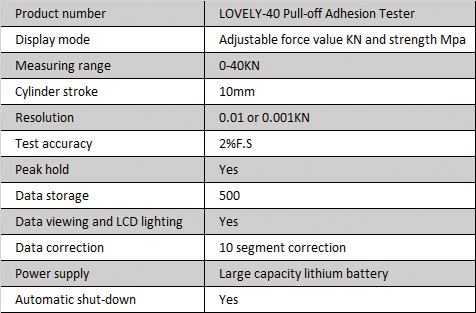 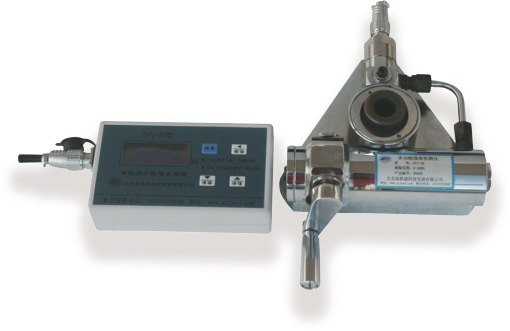 